JEDILNIK ŠOLSKIH OTROK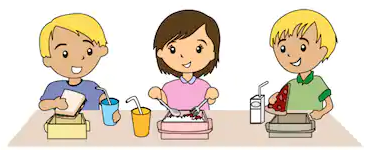 30. 8. 2021 - 3. 9. 2021Zaradi upoštevanja priporočil NIJZ, ZRSŠ ter MIZŠ učenci malicajo v učilnicah. Temu ustrezno je tudi prilagojena malica (porcijski obroki). *V primeru težav z dobavo živil si pridržujemo pravico do spremembe jedilnika. **Alergeni: Skladno z Uredbo EU (Št. 1169/2011), se morajo v obratih javne prehrane označevati vse snovi, ki lahko povzročajo alergije ali preobčutljivosti (tako imenovani alergeni). Alergeni so označeni na jedilniku poleg  živila/jedi v oklepaju.*** V šoli je učencem vedno na voljo voda za pitje. DOPOLDANSKA MALICA: SADJEV primeru dietne prehrane (brez pšenice in jajčnega beljaka) je poskrbljeno za ustrezne zamenjave živil, ki navedene alergene vsebujejo. Vsa ostala živila, ki ne vsebujejo omenjenih alergenov, dobi otrok pri obroku. V primeru težav z dobavo živil si pridržujemo pravico do spremembe jedilnika. Alergeni: Skladno z Uredbo EU (Št. 1169/2011), se morajo v obratih javne prehrane označevati vse snovi, ki lahko povzročajo alergije ali preobčutljivosti (tako imenovani alergeni). Alergeni so označeni na jedilniku poleg  živila/jedi v oklepaju.V vrtcu sta otrokom vedno na voljo nesladkan čaj in voda.JEDILNIK ŠOLSKIH OTROK6. 9. 2021 - 10. 9. 2021Zaradi upoštevanja priporočil NIJZ, ZRSŠ ter MIZŠ učenci malicajo v učilnicah. Temu ustrezno je tudi prilagojena malica (porcijski obroki). *V primeru težav z dobavo živil si pridržujemo pravico do spremembe jedilnika. **Alergeni: Skladno z Uredbo EU (Št. 1169/2011), se morajo v obratih javne prehrane označevati vse snovi, ki lahko povzročajo alergije ali preobčutljivosti (tako imenovani alergeni). Alergeni so označeni na jedilniku poleg  živila/jedi v oklepaju.*** V šoli je učencem vedno na voljo voda za pitje. DOPOLDANSKA MALICA: SADJEV primeru dietne prehrane (brez pšenice in jajčnega beljaka) je poskrbljeno za ustrezne zamenjave živil, ki navedene alergene vsebujejo. Vsa ostala živila, ki ne vsebujejo omenjenih alergenov, dobi otrok pri obroku. V primeru težav z dobavo živil si pridržujemo pravico do spremembe jedilnika. Alergeni: Skladno z Uredbo EU (Št. 1169/2011), se morajo v obratih javne prehrane označevati vse snovi, ki lahko povzročajo alergije ali preobčutljivosti (tako imenovani alergeni). Alergeni so označeni na jedilniku poleg  živila/jedi v oklepaju.V vrtcu sta otrokom vedno na voljo nesladkan čaj in voda. JEDILNIK ŠOLSKIH OTROK13. 9. 2021 - 17. 9. 2021Zaradi upoštevanja priporočil NIJZ, ZRSŠ ter MIZŠ učenci malicajo v učilnicah. Temu ustrezno je tudi prilagojena malica (porcijski obroki). *V primeru težav z dobavo živil si pridržujemo pravico do spremembe jedilnika. **Alergeni: Skladno z Uredbo EU (Št. 1169/2011), se morajo v obratih javne prehrane označevati vse snovi, ki lahko povzročajo alergije ali preobčutljivosti (tako imenovani alergeni). Alergeni so označeni na jedilniku poleg  živila/jedi v oklepaju.*** V šoli je učencem vedno na voljo voda za pitje. DOPOLDANSKA MALICA: SADJEV primeru dietne prehrane (brez pšenice in jajčnega beljaka) je poskrbljeno za ustrezne zamenjave živil, ki navedene alergene vsebujejo. Vsa ostala živila, ki ne vsebujejo omenjenih alergenov, dobi otrok pri obroku. V primeru težav z dobavo živil si pridržujemo pravico do spremembe jedilnika. Alergeni: Skladno z Uredbo EU (Št. 1169/2011), se morajo v obratih javne prehrane označevati vse snovi, ki lahko povzročajo alergije ali preobčutljivosti (tako imenovani alergeni). Alergeni so označeni na jedilniku poleg  živila/jedi v oklepaju.V vrtcu sta otrokom vedno na voljo nesladkan čaj in voda. JEDILNIK ŠOLSKIH OTROK20. 9. 2021 - 24. 9. 2021Zaradi upoštevanja priporočil NIJZ, ZRSŠ ter MIZŠ učenci malicajo v učilnicah. Temu ustrezno je tudi prilagojena malica (porcijski obroki). *V primeru težav z dobavo živil si pridržujemo pravico do spremembe jedilnika. **Alergeni: Skladno z Uredbo EU (Št. 1169/2011), se morajo v obratih javne prehrane označevati vse snovi, ki lahko povzročajo alergije ali preobčutljivosti (tako imenovani alergeni). Alergeni so označeni na jedilniku poleg  živila/jedi v oklepaju.*** V šoli je učencem vedno na voljo voda za pitje. DOPOLDANSKA MALICA: SADJEV primeru dietne prehrane (brez pšenice in jajčnega beljaka) je poskrbljeno za ustrezne zamenjave živil, ki navedene alergene vsebujejo. Vsa ostala živila, ki ne vsebujejo omenjenih alergenov, dobi otrok pri obroku. V primeru težav z dobavo živil si pridržujemo pravico do spremembe jedilnika. Alergeni: Skladno z Uredbo EU (Št. 1169/2011), se morajo v obratih javne prehrane označevati vse snovi, ki lahko povzročajo alergije ali preobčutljivosti (tako imenovani alergeni). Alergeni so označeni na jedilniku poleg  živila/jedi v oklepaju.V vrtcu sta otrokom vedno na voljo nesladkan čaj in voda. MALICAKOSILOPONEDELJEK//TOREK//SREDASendvič s piščančjo salamo in sirom (1,3)Sladoled (3,8)Čaj, voda Juha (12)Pečena svinjina Zelenjavni narastek (1,2,3)SolataČaj, voda ČETRTEKKruh (1,2,3,11)Topljen sir (3)Sveža zelenjavaČaj, vodaNadevana paprika (1)Pire krompir (3)SolataČaj, vodaPETEKKoruzna štručka (1,3)Bela kava (1,3)SadjeVodaEnolončnica (12)Marelični cmok (1)Čaj, vodaJEDILNIK PREDŠOLSKIH OTROK30. 8. 2021 - 3. 9. 2021ZAJTRKKOSILOPOP. MALICAPONEDELJEKPolnozrnati kruh (1,2,3,11)Tunin namaz (1,2,3,4)Čaj, mleko (3)Juha (1,12)Pečen piščanec Mlinci (1,2)SolataČaj, vodaSadjeČaj TOREKJogurt (3)Rogljiček (1,3)Čaj, mleko (3)Krompirjevi svaljki (1)Paprikaš (1)Solata Čaj, vodaČokoladno mleko (3,8) SREDASendvič s piščančjo salamo in sirom (1,3)Čaj, mleko (3)Juha (12)Pečena svinjina Zelenjavni narastek (1,2,3)SolataČaj, vodaOtroški piškoti (1,3)Čaj ČETRTEKKruh (1,2,3,11)Topljen sir (3)Sveža zelenjavaČaj, mleko (3)Juha (12)Nadevana paprika (1)Pire krompir (3)SolataČaj, voda  Zelenjava Čaj  PETEKMlečni gres s kakavom (1,3,8)Čaj, mleko (3)Enolončnica (12)*Marelični cmok (1)Čaj, voda Koruzna bombetka (1,3)Čaj MALICAKOSILOPONEDELJEKTemni kruh (1)Jajčni namaz (1,2,3)Čaj, vodaJuha (1,12)Zelenjavna rižotaSolataČaj, vodaTOREKRženi kruh (1)Maslo (3)MedČaj, vodaGolaž (1)Polenta SolataČaj, vodaSREDANavadni jogurt (3)Koruzni kosmiči (1)SadjeČaj, vodaJuha (1,12)Lazanja (1,2,3)Solata Čaj, vodaČETRTEKPolnozrnati kruh (1, 9)Piščančja pašteta (1, 3, 8)Sveža zelenjava Čaj, voda Zelenjavna enolončnica (1,12)Biskvit s sadjem (1,2,3)Čaj, vodaPETEKMlečni riž (3)Čaj, vodaJuha (1)Ocvrt oslič (1, 2, 4)Krompirjeva solataČaj, vodaJEDILNIK PREDŠOLSKIH OTROK6. 9. 2021 - 10. 9. 2021ZAJTRKKOSILOPOP. MALICAPONEDELJEKTemni kruh (1)Jajčni namaz (1,2,3)Čaj, mleko (3)Juha (1,12)Zelenjavna rižotaSolataČaj, vodaSadjeČaj TOREKRženi kruh (1)Maslo (3)MedČaj, mleko (3)Golaž (1)Polenta SolataČaj, vodaGosti sokPrepečenecSREDAKoruzni kosmiči z mlekom (3)Sadje Čaj, mleko (3)Juha (1,12)Lazanja (1,2,3)Solata Čaj, vodaZelenjavni krožnikČaj ČETRTEKPolnozrnati kruh (1, 9)Piščančja pašteta (1, 3, 8)Sveža zelenjava Čaj, mleko (3)Zelenjavna enolončnica (1,12)Biskvit s sadjem (1,2,3)Čaj, vodaDomači lokalni jogurt (3)Čaj PETEKMlečni riž (3)Čaj, mleko (3)Juha (1)Ocvrt oslič (1, 2, 4)Krompirjeva solataČaj, voda Ovsena štručka (1)MALICAKOSILOPONEDELJEKČokoladni namaz (1,3,8)Polnozrnati kruh (1,3)Čaj, vodaŠpikana govedinaKrompir v kosihSolataČaj, vodaTOREKSadna skuta (3)Šolski kruh (1,3)SadjeČaj, vodaKorenčkova juha (1)Špageti v mesni omaki (1,3)SolataČaj, vodaSREDAMesno zelenjavni namaz (1,2,3)Beli kruh (1,3)Čaj, vodaPiščančji zrezki v omaki (1)Pire krompir (3)Rdeča pesaČaj, vodaČETRTEKSirov burek (1,2,3)Sezonska zelenjava Čaj, vodaRičetPuding na piškotih (1,3)Čaj, vodaPETEKPolnozrnati kruh (1,3)Maslo (3)MarmeladaČaj, vodaPrežgankaPica (1,3)Sezonska zelenjavaČaj, vodaJEDILNIK PREDŠOLSKIH OTROK13. 9. 2021 - 17. 9. 2021ZAJTRKKOSILOPOP. MALICAPONEDELJEKJajčna jed (1,2)Polnozrnati kruh (1,3)Čaj, mleko (3)Šikana govedinaKrompir v kosihSolataČaj, vodaSadni kompotČaj TOREKSadna skuta (3)Šolski kruh (1,3)SadjeČajKorenčkova juha (1)Špageti v mesni omaki (1,3)SolataČaj, vodaZelenjavni krožnikČaj SREDAMesno zelenjavni namaz (1,2,3)Beli kruh (1,3)Čaj, mleko (3)Piščančji zrezki v omaki (1)Pire krompir (3)Rdeča pesaČaj, vodaNavadni jogurt (3)Čaj ČETRTEKSirov burek (1,2,3)Sezonska zelenjava Čaj, mleko (3)RičetPuding na piškotih (1,3)Čaj, vodaOvsena štručka (1,3)Čaj PETEKPolnozrnati kruh (1,3)Maslo (3)MarmeladaČaj, mleko (3)PrežgankaPica (1,3)Sezonska zelenjavaČaj, vodaSadje Čaj MALICAKOSILOPONEDELJEKSirova štručka (1,3)Kakav (3,8)Fižolova enolončnica z ribano kašo (1,2,3)Sladica (1,3,8)Čaj, vodaTOREKPolnozrnati kruh (1,3)Rezina sira (3)Piščančja prsaSveža zelenjavaČaj, vodaČesnova juha (1)Pečena svinjinaKrompirSolataČaj, vodaSREDAHrenovka v štručki (1,3)SadjeČaj, vodaGoveja juha z rezanci (1,2)Makaronovo meso (1,2)SolataČaj, vodaČETRTEKKoruzni kruh (1,3)Sirni namaz (3)Zelena paprika Čaj, vodaPiščančji paprikaš (1)Zdrobov cmok (1,2)SolataČaj, vodaPETEKOvseni kosmiči na mleku (1,3)SadjeČaj, vodaCvetačna kremna juha (1,3)Dunajski zrezek (1, 2)RižSolataČaj, vodaJEDILNIK PREDŠOLSKIH OTROK20. 9. 2021 - 24. 9. 2021ZAJTRKKOSILOPOP. MALICAPONEDELJEKSirova štručka (1,3)Kakav (3,8)Fižolova enolončnica z ribano kašo (1,2,3)Sladica (1,3,8)Čaj, vodaGrisini palčke (1)Čaj TOREKPolnozrnati kruh (1,3)Rezina sira (3)Piščančja prsaSveža zelenjavaČaj, mleko (3)Česnova juha (1)Pečena svinjinaKrompirSolataSadjeČaj SREDAHrenovka v štručki (1,3)SadjeČaj, vodaGoveja juha z rezanci (1,2)Makaronovo meso (1,2)SolataČaj Masleni piškoti (1,3)Čaj ČETRTEKKoruzni kruh (1,3)Sirni namaz (3)Zelena paprika Čaj, mleko (3)Piščančji paprikaš (1)Zdrobov cmok (1,2)SolataČaj Sadni napitek iz svežega sadjaPETEKOvseni kosmiči na mleku (1,3)SadjeČaj Cvetačna kremna juha (1,3)Dunajski zrezek (1, 2)RižSolataČajZelenjavni krožnikČaj 